PIELIKUMSSalacgrīvas novada domes 20.01.2021. lēmumam Nr. (protokols Nr.; .§)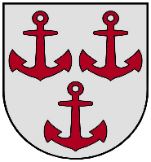 SALACGRĪVAS NOVADA DOMEReģ. Nr. 90000059796, Smilšu iela 9, Salacgrīva, Salacgrīvas novads, LV-4033 Tālrunis 64071973; e-pasts dome@salacgriva.lvSalacgrīvā, Salacgrīvas novadāAPSTIPRINĀTIar Salacgrīvas novada domes2020.gada 19.novembra sēdes lēmumu Nr.416(protokols Nr.15; 5.§)Precizēti ar Salacgrīvas novada domes2021.gada 20.janvāra sēdes lēmumu Nr. (protokols Nr.; .§)SAISTOŠIE NOTEIKUMI2020.gada 19.novembrī								          Nr.13Par sabiedrisko kārtību Salacgrīvas novadāIzdoti saskaņā ar likuma „Par pašvaldībām”43. panta pirmās daļas 4.punktu,  Pirotehnisko izstrādājumu aprites likuma17.panta piekto daļuI. Vispārīgie jautājumi Saistošie noteikumi “Par sabiedrisko kārtību Salacgrīvas novadā” (turpmāk – Noteikumi) nosaka sabiedrisko kārtību, kāda jāievēro Salacgrīvas novada administratīvajā teritorijā, paredzot administratīvo atbildību par šo Noteikumu neievērošanu.  Noteikumos lietoto terminu skaidrojums:2.1.  Sīkie sadzīves atkritumi – izsmēķi, sērkociņi, papīri, pārtikas produkti, to atliekas un tamlīdzīgi atkritumi;2.2. Zaļā zona – Salacgrīvas novada teritorijā sabiedriskajās vietās esošie apstādījumi, zālieni un citas platības uz valsts vai pašvaldības zemes, gar publiskās infrastruktūras elementiem, izbūvētiem ceļiem, ielām un ietvēm, kā arī uz publiskā lietojumā esošas privātas zemes, kas nav norobežota vai kā citādi apzīmēta.II. Aizliegumi un ierobežojumi Salacgrīvas novada administratīvajā teritorijā un atbildība par to neievērošanuSalacgrīvas novada administratīvajā teritorijā aizliegts: izmest sīkos sadzīves atkritumus, piegružot, piemēslot, spļaut un nokārtot dabiskās vajadzības tam neparedzētās sabiedriskās vietās, uz ielas, zaļajā zonā, dzīvojamo un publisko ēku telpās, pagalmos un citur tam speciāli neparedzētās vietās; peldēt publiskās vietās, kur tas ir aizliegts; nodarboties ar zīlēšanu, buršanu vai ubagošanu sabiedrībai publiski pieejamās vietās; izmantot dažāda veida pirotehniskos līdzekļus laikā no plkst. 23:00 līdz plkst. 07:00, izņemot valsts noteiktajās svētku dienās; uzstādīt telti un kurināt ugunskurus, izņemot vietās, kur tas ir atļauts; mazgāt transporta līdzekļus vai veikt to profilaktisko apkopi šim nolūkam neparedzētās publiskās vietās; sēdēt uz sabiedriskās vietās izvietoto solu atzveltnēm, sēdēt, gulēt vai stāvēt uz tirdzniecībai paredzētiem galdiem vai letēm; patvaļīgi pārvietot valsts un pašvaldības informatīvās zīmes (aizlieguma, brīdinājuma, ierobežojuma u.c. zīmes), atkritumu urnas vai citus sabiedriskās lietošanas objektus.Par noteikumu neievērošanu pārkāpējam piemēro brīdinājumu vai naudas sodu fiziskai personai no 2 līdz 100 naudas soda vienībām, juridiskai personai – no 2 līdz 300 naudas soda vienībām.Kontrolēt noteikumu izpildi un veikt administratīvā pārkāpuma procesu līdz administratīvā pārkāpuma lietas izskatīšanai ir tiesīgi Salacgrīvas novada domes kārtībnieki. Administratīvā pārkāpuma lietas izskata Salacgrīvas novada domes Administratīvā komisija.III. Noslēguma jautājumsAr šo noteikumu stāšanos spēkā spēku zaudē Salacgrīvas novada domes 2010.gada 17. februāra saistošie noteikumi Nr. 2 “Par sabiedrisko kārtību Salacgrīvas novadā”.Salacgrīvas novada domespriekšsēdētājs   	 	 	 	 	 	Dagnis Straubergs  